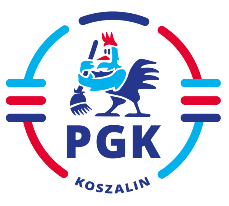 ZAPYTANIE OFERTOWEDo wniosku nr ……………………….. z dnia ……………………………………….W uwagi na wyłączenie stosowania przepisów ustawy w związku z art. 2 ust. 1 pkt 1) ustawy z dnia 11 września 2019 r. Prawo zamówień publicznych (Dz.U.2022.1710 t.j. ) zwracamy się z zapytaniem ofertowym o cenę na dostawę/usługę/robotę budowlaną*  Nazwa zamówienia (oraz kod CPV): Monitoring składowiska w fazie eksploatacyjnej zgodnie z § 22 Rozporządzenia Ministra Środowiska z dnia 30 kwietnia 2013 roku w sprawie składowisk odpadów oraz załącznikiem nr 3 do tego rozporządzenia oraz wykonywanie innych określonych badań:Zamawiający wskazuje ww. ilości badań jako szacunkowe w okresie realizacji przedmiotu zamówienia; ww. ilości mogą ulec zmianieKod CPV 71610000-7, CPV 71800000-6Pożądany termin wykonania zamówienia: Prace terenowe: od 01.01.2023 r. do 31.12.2024 r.Opracowanie rocznego raportu monitoringu składowiska: do 28.02.2024 r. i 28.02.2025 r.Warunki udziału w postępowaniu oraz sposób ich weryfikacji:    - Wykonawca przedstawi co najmniej jedne referencje z wykonywanej usługi monitoringu zgodnie 
z Rozporządzeniem Ministra Środowiska z dnia 30 kwietnia 2013 roku w sprawie składowisk odpadów za okres roku w przeciągu 3 ostatnich lat,- laboratorium musi posiadać akredytację na pobór i wszystkie wykonywane badania parametrów (również podwykonawcy),- Oświadczenie o braku podstaw do wykluczenia z postępowania na podstawie ustawy o szczególnych rozwiązaniach w zakresie przeciwdziałania wspieraniu agresji na Ukrainę oraz służących ochronie bezpieczeństwa narodowego oraz oświadczenie o braku podstaw do wykluczenia z postępowania dotyczące zakazu udziału rosyjskich podmiotów w zamówieniach publicznych dotyczące środków ograniczających 
w związku z działaniami Rosji destabilizującymi sytuację na Ukrainie.- KLAZULA INFORMACYJNA. Informacja dotycząca przetwarzania danych osobowych przez Przedsiębiorstwo Gospodarki Komunalnej Spółka z o.o.  w Koszalinie.Wymagania Zamawiającego:- pobór prób wykonywany przez pracowników Wykonawcy,- dowóz próbek do laboratorium transportem własnym Wykonawcy,- wyniki badań przedstawiane w formie czytelnych sprawozdań, przesyłane również w wersji elektronicznej,- bieżący dostęp do sprawozdań z badań poprzez  tzw. panel klienta, - opracowanie rocznego raportu monitoringu składowiska na podstawie sprawozdań z badań, w terminie do końca lutego za rok poprzedni,-  Wykonawca zobowiązany jest przedłożyć roczny raport monitoringu składowiska w 4 egzemplarzach za dany rok kalendarzowy,- Wykonawca zobowiązany jest do prowadzenia monitoringu składowiska oraz innych badań zgodnie 
z obowiązującymi przepisami na czas wykonywania usługi,- Wykonawca zobowiązany jest do prowadzenia monitoringu składowiska oraz innych badań i do dostarczania sprawozdań i wyników badań w czasookresach wyznaczonych przez obowiązujące przepisy prawne oraz 
w czasookresach narzuconych decyzjami administracyjnymi Zleceniodawcy,- W cenie Wykonawca zobowiązany jest uwzględnić wszystkie koszty wykonywania usług, w tym koszty dojazdu oraz pobrania próby.Opis kryteriów wyboru oferty najkorzystniejszej:Cena 100%Sposób przygotowania oferty:Ofertę sporządzić należy na załączonym druku „Formularz ofertowy”. Do formularza ofertowego należy dołączyć: Akredytację na pobór i wszystkie wykonywane badania parametrów (również podwykonawcy),Co najmniej jedne referencje z wykonywanej usługi monitoringu zgodnie z Rozporządzeniem Ministra Środowiska z dnia 30 kwietnia 2013 roku w sprawie składowisk odpadów za okres roku 
w przeciągu 3 ostatnich lat,Oświadczenie o braku podstaw do wykluczenia z postępowania na podstawie ustawy 
o szczególnych rozwiązaniach w zakresie przeciwdziałania wspieraniu agresji na Ukrainę oraz służących ochronie bezpieczeństwa narodowego oraz oświadczenie o braku podstaw do wykluczenia z postępowania dotyczące zakazu udziału rosyjskich podmiotów w zamówieniach publicznych dotyczące środków ograniczających w związku z działaniami Rosji destabilizującymi sytuację na Ukrainie.KLAZULA INFORMACYJNA. Informacja dotycząca przetwarzania danych osobowych przez Przedsiębiorstwo Gospodarki Komunalnej Spółka z o.o.  w Koszalinie.Uwaga! Jeżeli wykonawca nie dołączy wymaganych do formularza ofertowego dokumentów lub złożone wymagane dokumenty będą niekompletne, zamawiający wezwie do ich złożenia lub uzupełnienia 
w wyznaczonym przez Zamawiającego terminie.Miejsce i termin składania oferty cenowej:Ofertę złożyć należy na platformie zakupowej Zamawiającego* Przedsiębiorstwo Gospodarki Komunalnej Spółka z o. o.ul. Komunalna 575-724 KoszalinTermin złożenia oferty:Ofertę złożyć należy do dnia 15.12.2022 r. do godz. 12:00Wskazanie osób upoważnionych przez Zamawiającego do kontaktu z Wykonawcami:Osobą ze strony zamawiającego upoważnioną do kontaktowania się z Wykonawcamijest: Monika GóreckaNr telefonu/fax.: 94 348 44 75, kom. 502 554 623E-mail: monika.gorecka@pgkkoszalin.plZamawiający informuje, iż do wyboru oferty najkorzystniejszej nie mają zastosowania przepisy ustawy Prawo zamówień publicznych...................................................................	            (data i podpis kierownika Zamawiającego)Załączniki:- formularz ofertowy- wzór umowy- oświadczenie o braku podstaw do wykluczenia z postępowania na podstawie ustawy o szczególnych rozwiązaniach w zakresie przeciwdziałania wspieraniu agresji na Ukrainę oraz służących ochronie bezpieczeństwa narodowego oraz oświadczenie o braku podstaw do wykluczenia z postępowania dotyczące zakazu udziału rosyjskich podmiotów w zamówieniach publicznych dotyczące środków ograniczających w związku z działaniami Rosji destabilizującymi sytuację na Ukrainie- KLAZULA INFORMACYJNA. Informacja dotycząca przetwarzania danych osobowych przez Przedsiębiorstwo Gospodarki Komunalnej Spółka z o.o.  w Koszalinie.*w siedzibie zamawiającego (w przypadkach uzasadnionych dodatkowymi wytycznymi lub przepisami Ustawy Pzp) : Przedsiębiorstwo Gospodarki Komunalnej Spółka z o. o.ul. Komunalna 575-724 KoszalinSekretariat Przedsiębiorstwa w zamkniętej kopercie opisanej dodatkowo: Monitoring składowiska OŚLpParametr wskaźnikowy / rodzaj badaniaSzacowana ilość badań / egzemplarzy w okresie 2 lat1.Badanie wielkości przepływu wód powierzchniowych16 (dla 2 miejsc pomiarowych)2.Skład wód powierzchniowych16 (dla 2 miejsc pomiarowych)3.Objętość wód odciekowych72 (dla 3 miejsc pomiarowych)4.Skład wód odciekowych24 (dla 3 miejsc pomiarowych)5.Poziom wód podziemnych56 (dla 7 miejsc pomiarowych)6.Skład wód podziemnych56 (dla 7 miejsc pomiarowych)7.Emisja gazu składowiskowego248.Skład gazu składowiskowego249. Badanie sprawności odprowadzania gazu składowiskowego 210.Badanie emisji z biofiltra411.Osiadanie składowiska212.Struktura i skład masy odpadów213.Badanie hałasu114. ABadania ścieków przemysłowych, przekazywanych do oczyszczalni ścieków - zbiornik retencyjno-stabilizacyjny814. BBadania ścieków przemysłowych, przekazywanych do oczyszczalni ścieków - zbiornik ścieków podczyszczonych815. ABadania ścieków przemysłowych przekazywanych do oczyszczalni ścieków (duży zakres)415. BBadania ścieków przemysłowych przekazywanych do oczyszczalni ścieków (mały zakres)816. ABadania frakcji podsitowej organika – 19 12 12, 2416. BBadania frakcji podsitowej stabilizat – 19 05 992417.Badanie parametrów wód opadowych i roztopowych12 (dla 3 miejsc pomiarowych)18.Badanie parametrów ścieku przemysłowego (baza PGK)419.Badanie parametrów w wodach podziemnych (baza PGK)8 (dla 2 miejsc pomiarowych)20. ABadania ścieku przemysłowego z Kaplicy Cmentarnej820. BBadania ścieku przemysłowego z Kaplicy Cmentarnej221.Badanie ścieku przemysłowego przy ZGB822.Badanie ścieków przemysłowych z Kaplicy Cmentarnej Cmentarza Komunalnego 823.Opracowanie rocznego raportu monitoringu składowiska8